Publicado en Mallorca el 21/02/2018 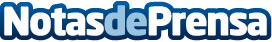 Cuatro estilos diferentes, cuatro identidades: VilacuisinesEn uno de los paraísos de España se ubican los restaurantes Mallorca del grupo empresarial Vilacuisines, ese lugar es la isla de Mallorca. Es la isla más grande del archipiélago balear y la más poblada. Un paraíso en el que se podrá disfrutar de calas perdidas, un casco histórico muy bien conservado, pueblos con encanto y rinconcitos que harán que quien la visite se enamoreDatos de contacto:Vila CuisinesNota de prensa publicada en: https://www.notasdeprensa.es/cuatro-estilos-diferentes-cuatro-identidades Categorias: Gastronomía Baleares Entretenimiento Restauración Consumo Actualidad Empresarial http://www.notasdeprensa.es